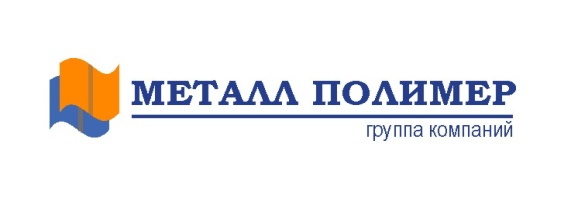 Металлочерепица ЭкоррейПрайс от 26,10,2015Полная ширина — 1190 ммПолезная ширина — 1130 ммШаг рисунка — 400 ммВысота профиля — 26 мм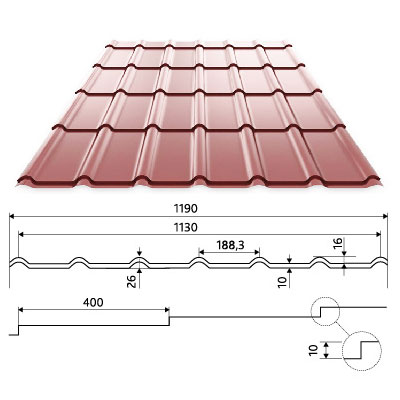 7Металлочерепица "Экоррей" (полиэстер.)  0,4 х 1190, в размерЗаказм220 м22408Металлочерепица "Экоррей" (полиэстер.)  0,45 х 1190, в размерЗаказм220 м22859Металлочерепица "Экоррей" (полиэстер.)  0,5 х 1190, в размерЗаказм220 м230010Металлочерепица "Экоррей" (полиэстер.)  0,6 х 1190, в размерЗаказм220 м238011Металлочерепица "Экоррей" (полиэстер.)  ОН, в размерЗаказм220 м2216.5012Металлочерепица "Экоррей" Deep Mat  0,4 х 1190, в размерЗаказм220 м220013Металлочерепица "Экоррей" Deep Mat  0,5 х 1190, в размерЗаказм220 м229014Металлочерепица "Экоррей" LuxSteel Sky 0,5 х 1190, в размерЗаказм220 м253015Металлочерепица "Экоррей" Printech Бронза 0,5 х 1190, в размерЗаказм220 м2485